THE COSTUME SOCIETYELIZABETH HAMMOND AWARD APPLICATIONApplications may be made at any time of yearTHE COSTUME SOCIETYELIZABETH HAMMOND AWARD APPLICATIONApplications may be made at any time of year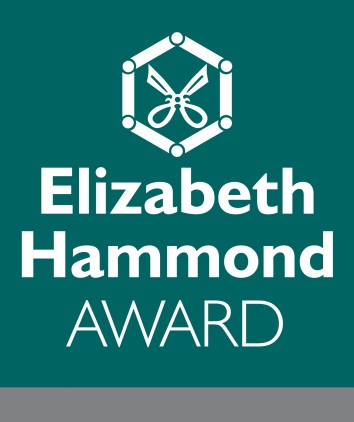 Name of the Museum on whose behalf the application is being made Address:Accreditation schemeNumber/status of Museumif you are working towards it, please include a supporting statement from your Accreditation mentor or Museum Development Officer”. Telephone No:Accreditation schemeNumber/status of Museumif you are working towards it, please include a supporting statement from your Accreditation mentor or Museum Development Officer”. Telephone No:Name of ApplicantWork address:Postcode:  Email address:Daytime Telephone number:Mobile:Daytime Telephone number:Mobile:Seconder  (Please give a short statement in support of the application max 300 words)Name     ……………………………………………………………………………………………………………………………………Position  …………………………………………………………………………………………………………………………………..Date      …………………………………………………………………………………………………………………………………….Statement:Seconder  (Please give a short statement in support of the application max 300 words)Name     ……………………………………………………………………………………………………………………………………Position  …………………………………………………………………………………………………………………………………..Date      …………………………………………………………………………………………………………………………………….Statement:Seconder  (Please give a short statement in support of the application max 300 words)Name     ……………………………………………………………………………………………………………………………………Position  …………………………………………………………………………………………………………………………………..Date      …………………………………………………………………………………………………………………………………….Statement:Title of project for which grant is soughtTitle of project for which grant is soughtTitle of project for which grant is soughtIntended outcome of the project and whether whole or part of the projectIntended outcome of the project and whether whole or part of the projectIntended outcome of the project and whether whole or part of the projectCost of the project and the amount sought as grant (please also give a breakdown of the total project costs and the amount raised to date including other funding sources.  In the case of a large project sufficient detail should be given to enable The Costume Society to identify items which The Society might fund completely.Cost of the project and the amount sought as grant (please also give a breakdown of the total project costs and the amount raised to date including other funding sources.  In the case of a large project sufficient detail should be given to enable The Costume Society to identify items which The Society might fund completely.Cost of the project and the amount sought as grant (please also give a breakdown of the total project costs and the amount raised to date including other funding sources.  In the case of a large project sufficient detail should be given to enable The Costume Society to identify items which The Society might fund completely.Timescale of project and date of conclusionTimescale of project and date of conclusionTimescale of project and date of conclusionProposed ConservatorPlease supply short CV, one-page A4, of the proposed conservator.  Proposed ConservatorPlease supply short CV, one-page A4, of the proposed conservator.  Proposed ConservatorPlease supply short CV, one-page A4, of the proposed conservator.  Declaration by the applicantI agree to provide a written report with photographs as required, should this application be successful.  I agree to credit the financial support of The Costume Society Elizabeth Hammond Award in any display, report and publication, if a grant is given.  Name    …………………………………………………………………………………………………………………………………………Signed  ……………………………………………………………………………………………………………………………………….Dated   ………………………………………………………………………………………………………………………………………..Declaration by the applicantI agree to provide a written report with photographs as required, should this application be successful.  I agree to credit the financial support of The Costume Society Elizabeth Hammond Award in any display, report and publication, if a grant is given.  Name    …………………………………………………………………………………………………………………………………………Signed  ……………………………………………………………………………………………………………………………………….Dated   ………………………………………………………………………………………………………………………………………..Declaration by the applicantI agree to provide a written report with photographs as required, should this application be successful.  I agree to credit the financial support of The Costume Society Elizabeth Hammond Award in any display, report and publication, if a grant is given.  Name    …………………………………………………………………………………………………………………………………………Signed  ……………………………………………………………………………………………………………………………………….Dated   ………………………………………………………………………………………………………………………………………..How did you hear about the Elizabeth Hammond award?How did you hear about the Elizabeth Hammond award?How did you hear about the Elizabeth Hammond award?√ Check list for application:Application (please ensure all sections have been completed and signed)Applicant’s supporting statement (max 300 words) outlining the value/significance of the item to your institutionSupporting statement from applicant’s seconder/moderator  Additional information, including photographs (jpg preferred), to assist The Costume Society in assessing the application should be attachedOne page Conservator CV.√ Check list for application:Application (please ensure all sections have been completed and signed)Applicant’s supporting statement (max 300 words) outlining the value/significance of the item to your institutionSupporting statement from applicant’s seconder/moderator  Additional information, including photographs (jpg preferred), to assist The Costume Society in assessing the application should be attachedOne page Conservator CV.√ Check list for application:Application (please ensure all sections have been completed and signed)Applicant’s supporting statement (max 300 words) outlining the value/significance of the item to your institutionSupporting statement from applicant’s seconder/moderator  Additional information, including photographs (jpg preferred), to assist The Costume Society in assessing the application should be attachedOne page Conservator CV.Please scan your completed and signed application form, supporting statements, and any additional information and send with jpeg photo attachments to the Secretary at the email address below:bullard.callow.hammond.assoc@gmail.comPlease scan your completed and signed application form, supporting statements, and any additional information and send with jpeg photo attachments to the Secretary at the email address below:bullard.callow.hammond.assoc@gmail.comPlease scan your completed and signed application form, supporting statements, and any additional information and send with jpeg photo attachments to the Secretary at the email address below:bullard.callow.hammond.assoc@gmail.com